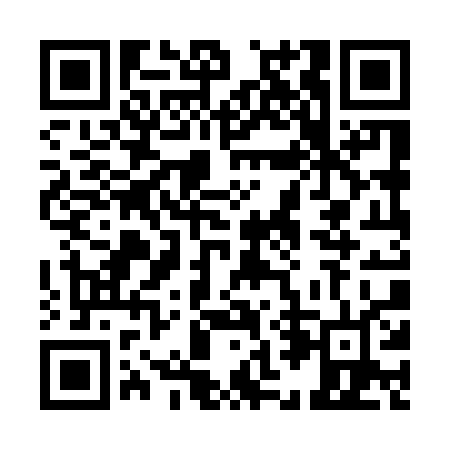 Prayer times for Stanley House, Ontario, CanadaMon 1 Jul 2024 - Wed 31 Jul 2024High Latitude Method: Angle Based RulePrayer Calculation Method: Islamic Society of North AmericaAsar Calculation Method: HanafiPrayer times provided by https://www.salahtimes.comDateDayFajrSunriseDhuhrAsrMaghribIsha1Mon3:395:361:236:459:1011:062Tue3:405:361:236:459:1011:063Wed3:415:371:236:459:1011:054Thu3:425:371:236:459:0911:045Fri3:435:381:246:459:0911:046Sat3:445:391:246:459:0811:037Sun3:465:401:246:459:0811:028Mon3:475:401:246:459:0811:019Tue3:485:411:246:449:0711:0010Wed3:495:421:246:449:0610:5911Thu3:515:431:256:449:0610:5812Fri3:525:441:256:449:0510:5713Sat3:535:451:256:439:0510:5514Sun3:555:451:256:439:0410:5415Mon3:565:461:256:439:0310:5316Tue3:585:471:256:429:0210:5117Wed3:595:481:256:429:0210:5018Thu4:015:491:256:419:0110:4919Fri4:025:501:256:419:0010:4720Sat4:045:511:256:408:5910:4621Sun4:065:521:256:408:5810:4422Mon4:075:531:256:398:5710:4323Tue4:095:541:256:398:5610:4124Wed4:115:551:256:388:5510:3925Thu4:125:571:256:388:5410:3826Fri4:145:581:256:378:5310:3627Sat4:165:591:256:368:5210:3428Sun4:176:001:256:368:5010:3229Mon4:196:011:256:358:4910:3130Tue4:216:021:256:348:4810:2931Wed4:236:031:256:338:4710:27